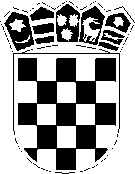 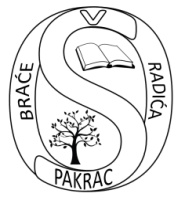 REPUBLIKA HRVATSKAPOŽEŠKO SLAVONSKA ŽUPANIJAOSNOVNA ŠKOLA BRAĆE RADIĆA PAKRACBOLNIČKA 55, PAKRACKLASA: 112-07/16-01/1URBROJ: 2162-10-01-16-01Pakrac, 25.siječnja 2016.godineNa temelju članka 105. i 107. Zakona o odgoju i obrazovanju u osnovnoj i srednjoj školi  (N.N. br.87/08, 86/09, 92/10, 105/10.ispravak, 90/11., 5/12, 16712., 86/12, 94/13., 152/14.) ravnateljica  Osnovne škole braće Radića Pakrac raspisujeN  A  T  J  E  Č  A  Jza slobodno radno mjestoUčitelja/ice edukator - rehabilitator – jedan (1) izvršitelj/ica -  na neodređeno puno (40 sati tjedno) ukupno  radno vrijeme -  za rad u matičnoj školi.Uvjeti: utvrđeni čl.105. Zakona o odgoju i obrazovanju u osnovnoj i srednjoj školi, Zakonom o radu, Pravilnikom o stručnoj spremi i pedagoško-psihološkom obrazovanju učitelja i stručnih suradnika u osnovnom školstvu.Uz prijavu na natječaj kandidati moraju  priložiti neovjerene preslike dokumenata:zamolbu, životopis, diplomu, domovnicu, uvjerenje/potvrda o nekažnjavanju u skladu s čl.106. Zakona o odgoju i obrazovanju u osnovnoj i srednjoj školi  ( N.N. br.87/08, 86/09, 92/10, 105/10.ispravak, 90/11., 5/12, 16712., 86/12, 94/13., 152/14.), ne starije od šest mjeseci.Na natječaj se mogu javiti osobe oba spola./ Čl.13.st.2. Zakona o ravnopravnosti spolova.Rok za prijavu je 8 dana od dana objave natječaja na mrežnim stranicama i oglasnim stranicama Hrvatskog zavoda za zapošljavanje te mrežnim stranicama i oglasnoj ploči školske ustanove. Nepravodobne i nepotpune prijave neće se razmatrati.Prijave s prilozima  o ispunjavanju uvjeta podnose se na adresu škole: Osnovna škola braće Radića, Pakrac, Bolnička 55, 34550 Pakrac s naznakom : „Za natječaj“.O rezultatima natječaja kandidati će biti obaviješteni objavom odluke o izabranom  kandidatu na internetskoj stranici Osnovne škole braće Radića Pakrac; http://os-brace-radica-pakrac.skole.hr/.                                                                                                   Ravnateljica v.r.:                                                                                                mr. Sanja Delač